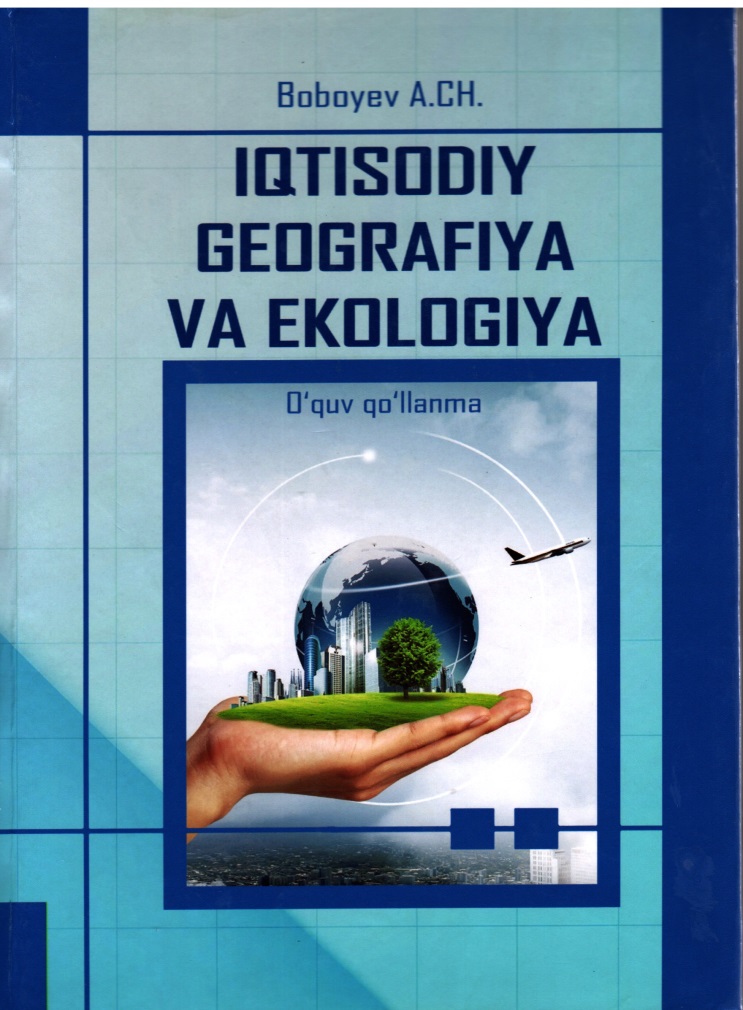 Boboyev A.CH.“IQTISODIY GEOGRAFIYA VA EKOLOGIYA”O’quv qo’llanamaUshbu o’quv qo’llanmada muallif 5232900- ishlab chiqarishni tashkil etish va boshqarish (tarmoqlar va sohalar) bakalavriat ta’lim yo’nalishida tahsil talabalar uchun “iqtisodiy geografiya va ekologiya” fanining predmeti, nazariy va amaliy yo’nalishlari, ishlab chiqarish kuchlari, siyosiy xarita, O’zbekiston Respublikasi tabiiy resurslari, aholisi, xo’jalik tarmoqlarining joylanishi, tashqi iqtisodiy aloqalarning rivojlanishi? Ekologik muammolar kabi masalalar atroflicha tahlil etilgan. Har bir mavzuga tegishli tayanch so’zlar, testlar, glosarrylar hamda tavsiya qilinadigan adabiyotlar ro’yxati keltirilgan.O’quv qo’llanma oliy o’quv yurti professor-o’qituvchilari va talabalariga mo’ljallangan.BUXORO-2021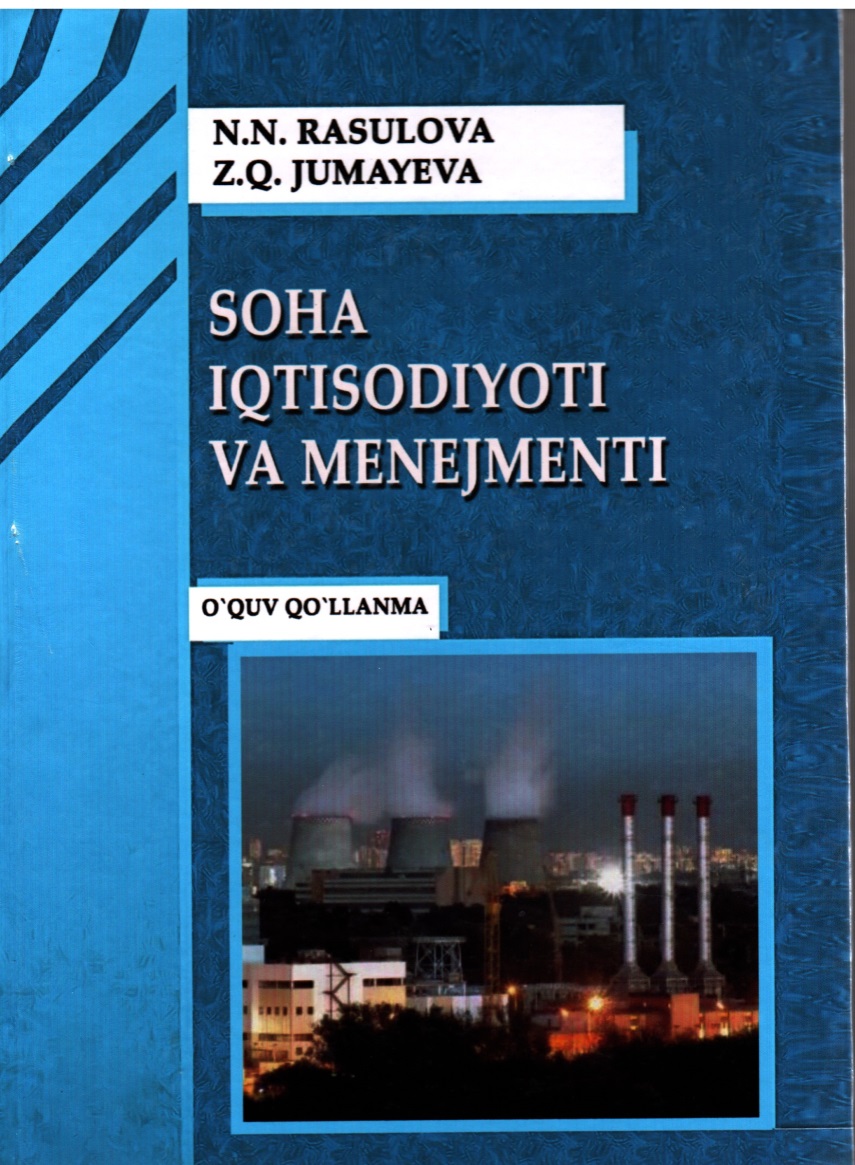 Rasulova N.N.  Jumayeva Z.Q.“SOHA IQTISODIYOTI VA MENEJMENTI”O’quv qo’llanmaUshbu o’quv qo’llanma “soha iqtisodiyoti va menejmenti” fanidan Davlat ta’lim standartlari talablariga asosan “Neft va gazkimyo sanoati texnologiyalari” yo’nalishida ta’lim olayotgan talabalar  uchun mo’ljallangan. Qo’llanma neft va gaz sanoati iqtisodiyoti va menejmentining muhim masalalarini ochib beradi. O’quv qo’llanmada soha va rivojlanishning tavsifi, korxonalarning moddiy-texnik bazasi, ishlab chiqarish, moliyaviy,marketing, investitsion faoliyati bilan bog’liq masalalar yoritilgan.BUXORO-2020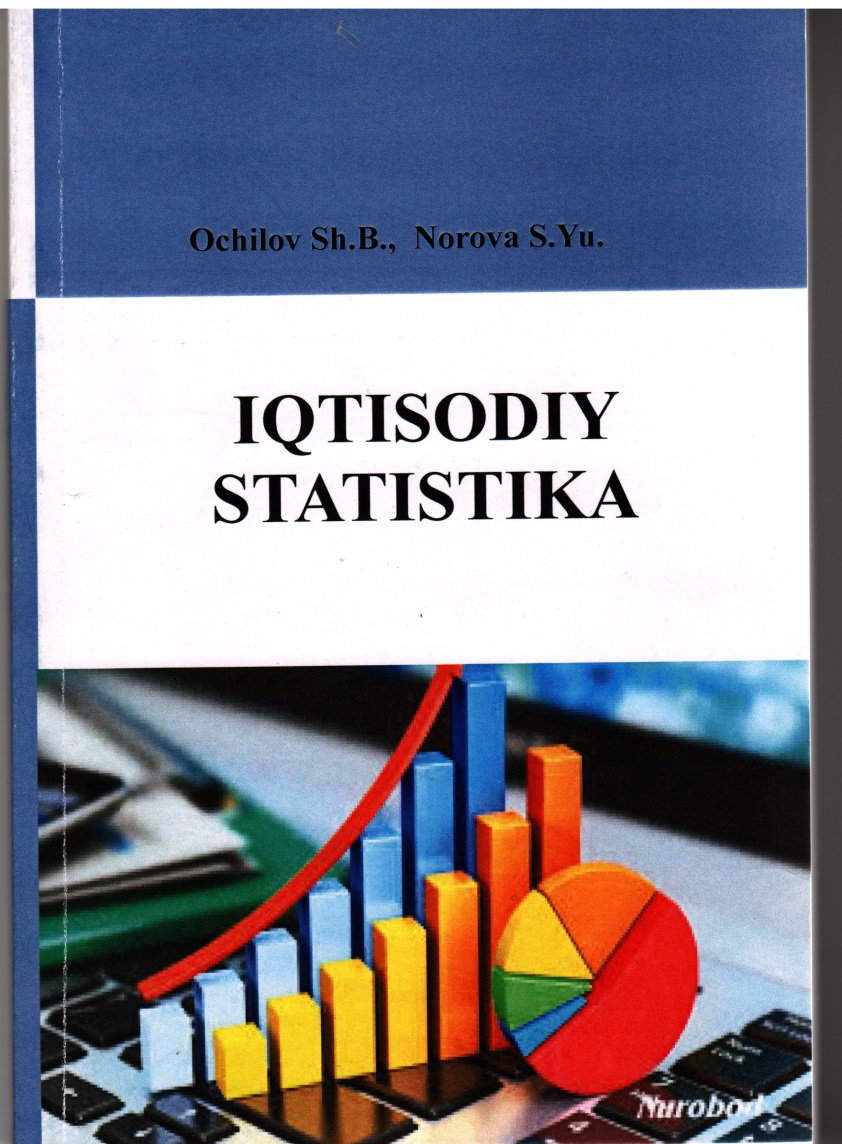 Ochilov Sh.B.Norova S.Yu. “IQTISODIY STATISTIKA”O’quv qo’llanmaBu o’quv qo’llanmada aholi soni va tarkibi, uning tabiiy harakati hamda migratsiyasi; ishchi kuchining iqtisoddiy faolligi va bandligi bo’yicha klassifikatsiyalanishi: aholi bandligi va mehnatiga jalb qilinganligi ko’rsatkichlari; mehnat reserslari balansi; korxona xodimlarining soni va tarkibi; ishchi kuchi harakati” ish vaqti va ishchi vaqti fondidan foydalanish ko’rsatkichlari; mehnat unumdorligini aniqlash indekslar; asosiy fondlarni baholash usullari; yemirilishi va amrtizatsiyasi; asosiy fondlarning balanslari; ularning holati va takror ishlab chiqarish ko’rsatgichlari; ishlab chiqaradigan uskunalar va aylanma fondlar statistikasi; makroiqtisodiy samaradorlik va uning ko’rastgichlari tizimi; yalpi ichki mahsulot va uni hisoblash usullari; aholining turmush darajasi ko’rsatkichlari; aholi daromadlarining shakllanish tarkibi, shuningdek investitsiyalar va investitsion faoliyatning statistik ko’rsatkichlar keng yoritilgan.O’quv qo’llanma texnikumlarining 5.32.12.01.- Statistika yo’nalishida ta’lim olayotgan talabalar uchun mo’ljallangan.TOSHKENT-2021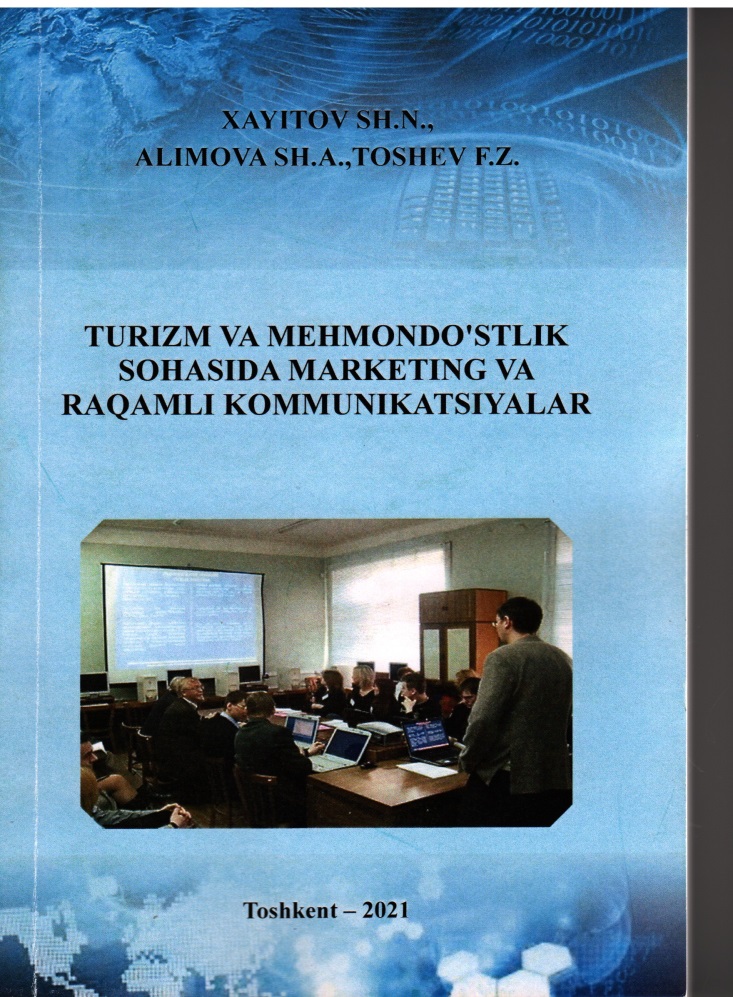 Xayitov Sh.N.Alimova Sh.A.Toshev F.Z.“TURIZM VA MEHMONDO’STLIK SOHASIDA MARKETING VA RAQAMLI KOMMUNIKATSIYALAR”O’quv qo’llanmaUshbu o’quv qo’llanam texnikumlarda Turizm yo’nalishida ta’lim oladigan talabalar uchun mo’ljallangan. O’quv qo’llanma ma’ruza rejasi, ma’ruza bayoni, takrorlash uchun savollar, tayanch iboralar va test savollari to’plamini o’z ichiga oladi. Iqtisodiyotni barqarorlashtirish sharotida “iqtisodiy tahlil va auditning  asosiy tushunchalari, maqsadlari va vazifalari, iqtisodiy tahlil jarayonlarini boshqarishni metrologik asoslari, audit usullari va vazifalari yoritilgan.TOSHKENT-2021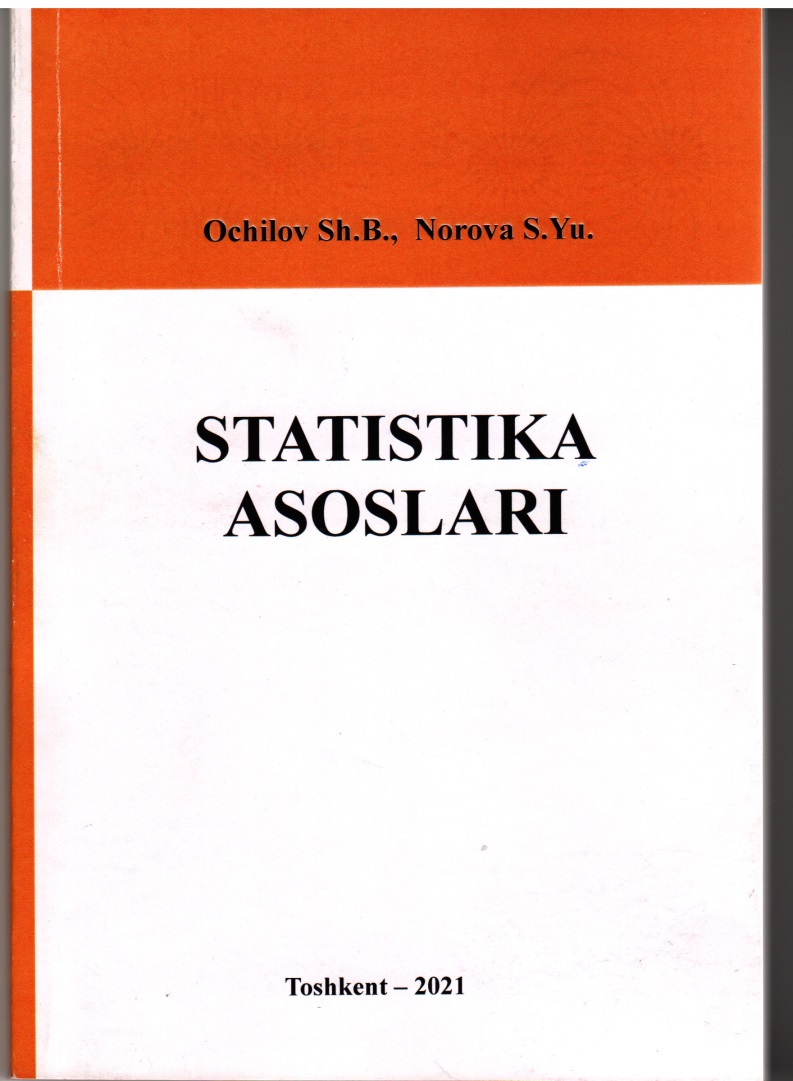 Ochilov Sh.B.Norova S.Yu. “STATISTIKA ASOSLARI”O’quv qo’llanmaBu o’quv qo’llanmada statistikaning nazariy asoslari va uning fan sifatida rivojlanish tarixi, statistik kuzatish, jamlash, guruxlash, statistic ko’rsatgichlar va ularni taqqoslashda jadval va grafiklardan foydalanish tartibi, o’rtacha miqdorlar hamda variatsiya ko’rsatgichlari, statistik tahlilning, ineksli usuli, ommaviy-ijtimoiy hodisalar va jarayonlarni dinamikada o’rganish, ijtimoiy hodisalar va jarayonlarni dinamikada o’rganish , ijtimoiy hodisalar o’rtasidagi bog’lanishlar  keng yoritilgan. Shu masalalar asosida statistika ishini talab darajasida bajarish, qonunchilik qoidalari asosida statistik tahlilni amalga oshirishga e’tibor qaratilgan.O’quv qo’llanma texnikumlarning 5.32.12.01-Statistika mutaxassisligi bo’yicha ta’lim olayotgan talabalar uchun mo’ljallangan.TOSHKENT-2021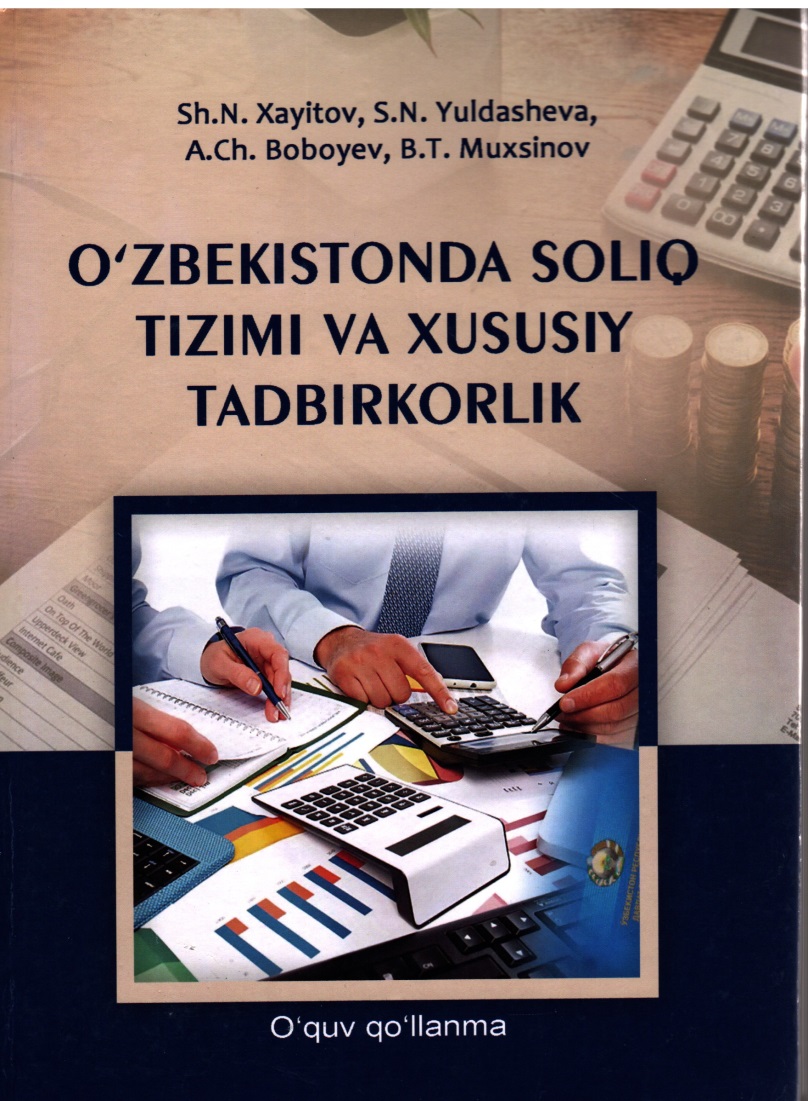 Xayitov  Sh.N.Yuldasheva S.N.Boboyev A.CH.Muxsinov B.T.“O’zbekistonda soliq tizimi va xususiy tadbirkorlik”O’quv qo’llanmaBu o’quv qo’llanma xususiy tadbirkorlik faoliyati, xususiy tadbirkorlikni rivojlantirishning o’ziga xos xususiyatlari, kichik biznes va xususiy tadbirkorlikning tashkiliy-huquqiy asoslari, kichik biznes va xususiy tadbirkorlikning tashkiliy-huquqiy asoslari, kichik biznes va xususiy tadbirkorlikning bank, soliq va audit bilan bo’ladigan aloqalari, soliq to’lovchilardan undirilgan soliqlar va soliqsiz to’lovlarning zarurligi, ularni hisoblash va byudjetga jalb qilish bilan bog’liq moliyaviy munosabatlarning mohiyati, shuning bilan birgalikda soliq organlari tomonidan ishlab chiqarilgan me’yoriy hujjatlar asosida O’zbekistonda amal qilayotgan soliqlar va soliqsiz to’lovlar bo’yicha nazariy hamda amaliy tamoyillar keng yoritilgan.BUXORO-2021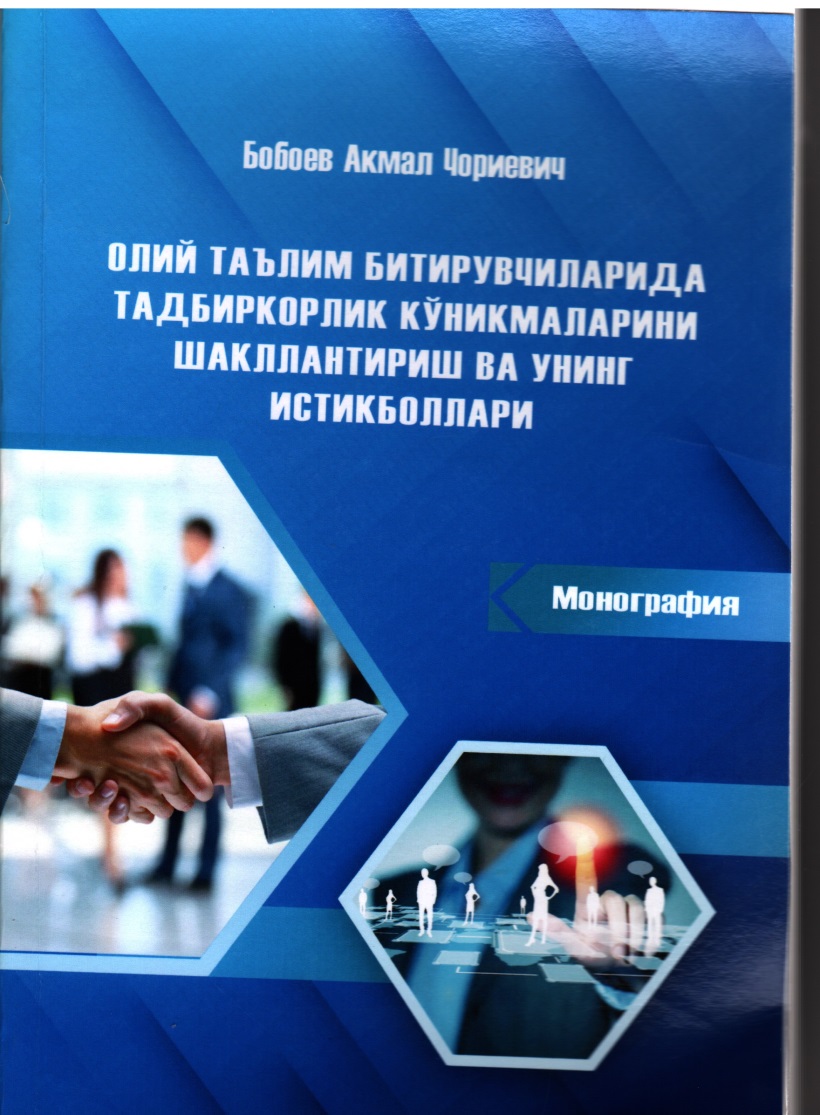 Boboyev A.CH. “OLIY TA’LIM BITIRUVCHILARIDA TADBIRKORLIK KO’NIKMALARINI SHAKLLANTIRISH VA UNING ISTIQBOLLARI”MonografiyaMazkur monografiya oliy ta’lim bitiruvchiloarida tadbirkorlik ko’nikmalarini shakllantirishning ilmiy –nazariy asoslari, oliy ta’lim bitiruvchilarida tadbirkorlik ko’nikmalarini shakllantirish metodikasi,  oliy ta’lim bitiruvchilarining innovatsion faoliyatini rivojlantirish orqali tadbirkorlik ko’nikmalarini shakllantirish samaradorligini oshirish bo’yicha takliflar keltirilogan.Tadqiqot natijalaridan barcha yo’nalishdagi tahsil olayotgan talabalar tadbirkorlik ko’nikmalarini shakllantirish jarayonlarida foydalanish mumkin.BUXORO-2022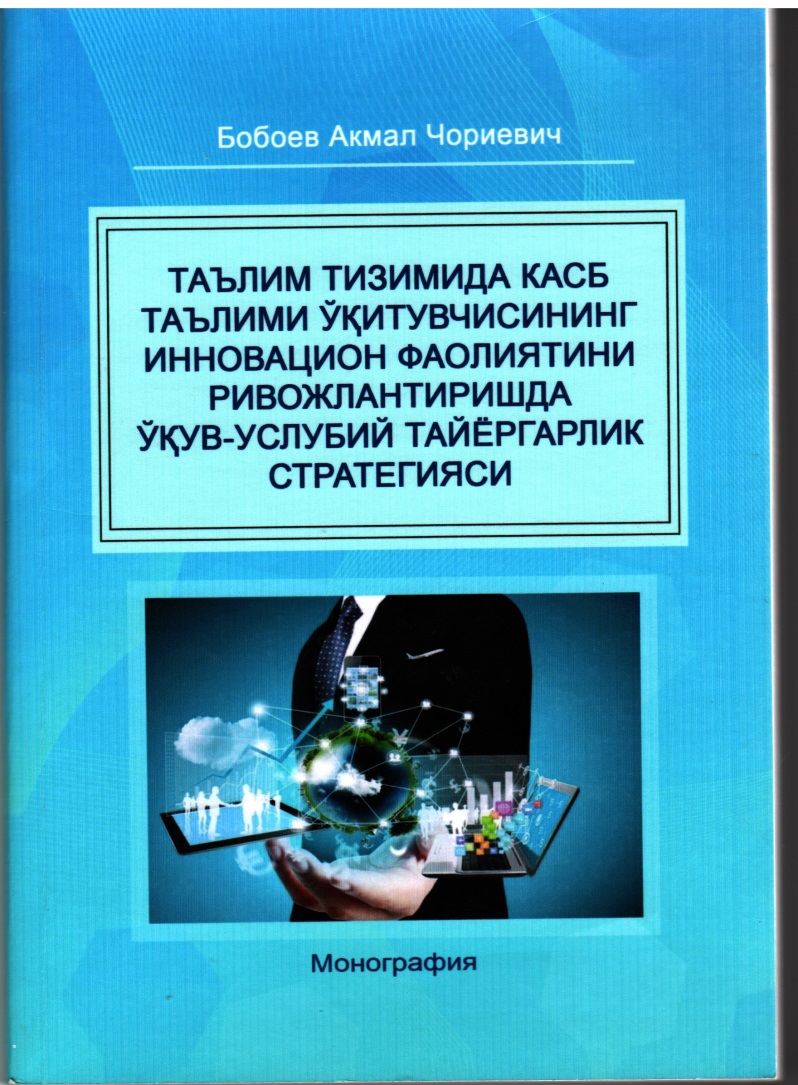 Boboyev A.CH. “TA’LIM TIZIMIDA KASB TA’LIMI O’QITUVCHISINING INNOVATSION FAOLIYATINI RIVOJLANTIRISHDA O’QUV USLUBIY TAYYORGARLIK STRATEGIYASI”MonografiyaMazkur monografiyada ta’lim tizimida kasb ta’limi o’qituvchisining innovatsion faoliyatini rivojlantirishning ilmiy-pedagogik asoslari, kasb ta’limi o’qituvchisining innovatsion faoliyatini rivojlantirish metodikasi, hamda o’quv jarayonini samarali boshqarishda masofaviy platformasida o’quv resurslarini yaratishning samaradorligini oshirish bo’ycha takliflar keltirilgan.BUXORO-2021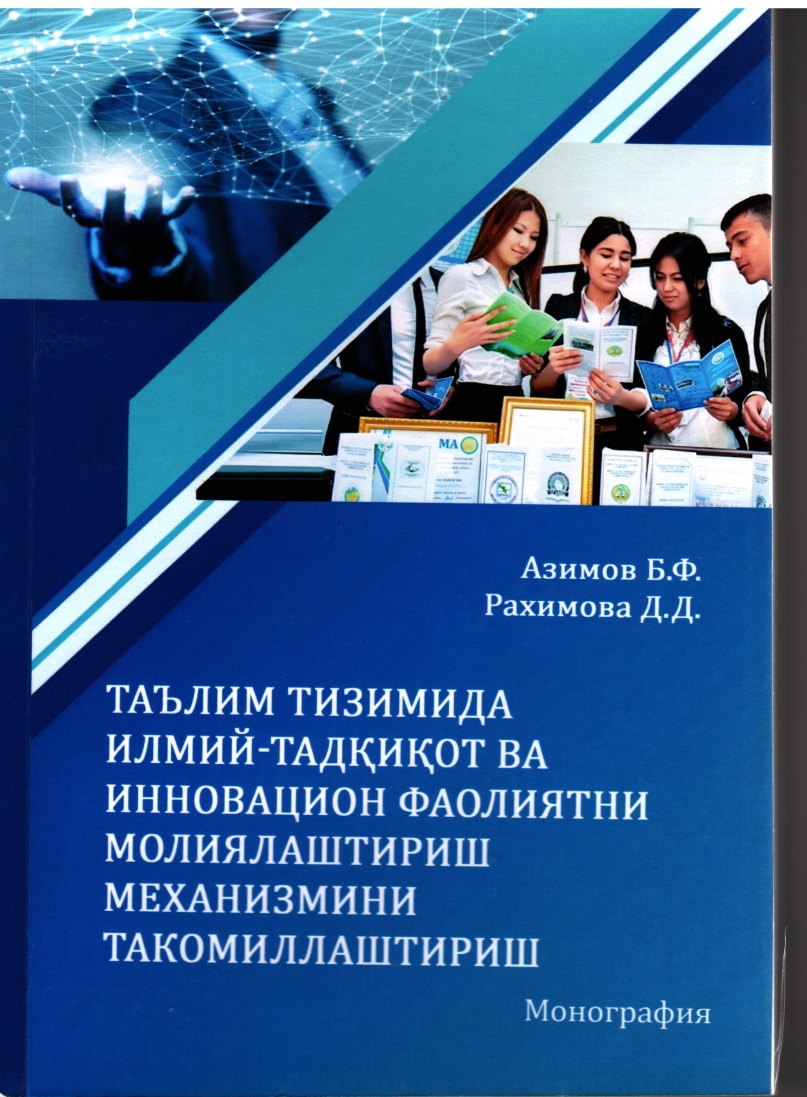 Azimov B.F.Raximova D.D.“TA’LIM TIZIMIDA ILMIY TADQIQOT VA INNOVATSION FAOLIYATINI MOLIYALASHTIRISH MEXANIZMINI TAKOMILLASHTIRISH”MonografiyaMazkur monografiyada oliy ta’lim tizimida ilmiy-tadqiqot va innovatsiyalarning moliyaviy mexanizmini modernizatsiya qilishning muammolari va istiqbollari tadqiqi shuningdek rivojloantirish yo’llari aks etgan.BUXORO-2022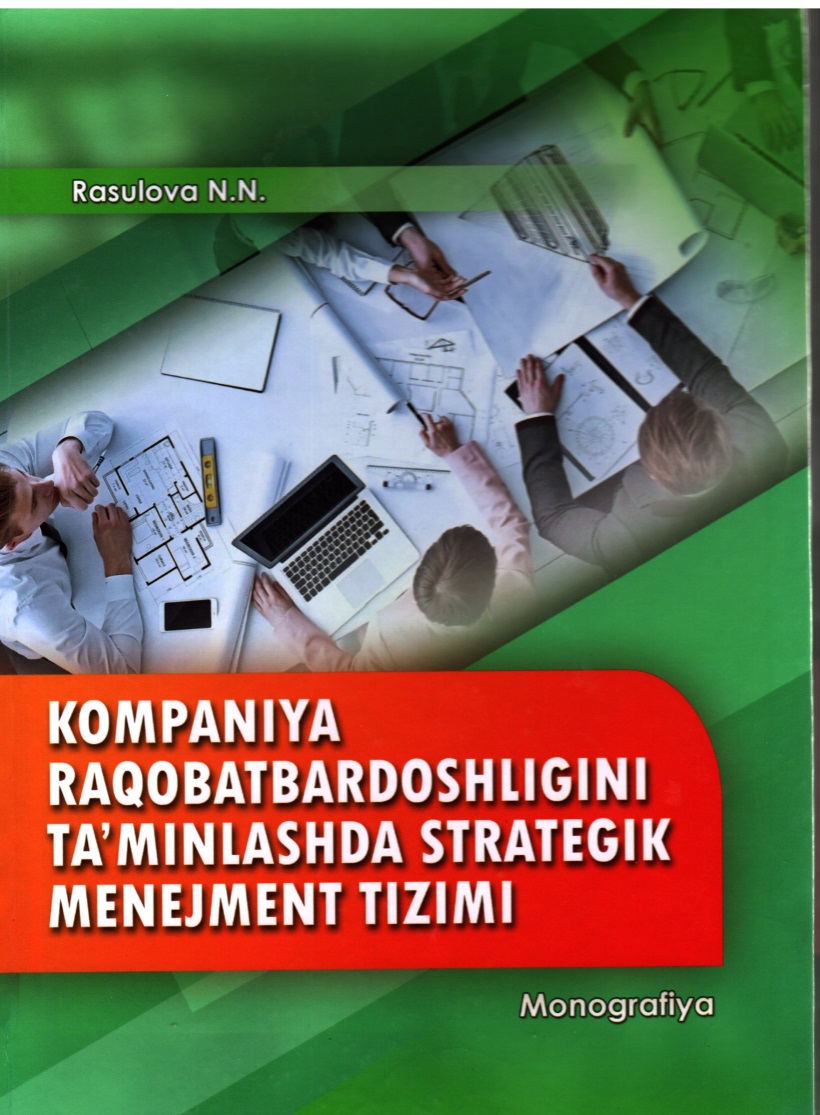 Rasulova N.N.“KOMPANIYA RAQOBATBARDOSHLIGINI TA’MINLASHDA STRATEGIK MENEJMENT TIZIMI”MonografiyaMazkur monografiyada kompaniyaning raqobatbardoshligini ta’minlashda strategik menejment tizimining o’rni va tahlil asosida milliy kompaniyalarda uni qo’llash imkoniyatlari o’rganilgan.Monografiya iqtisodiyot oliy o’quv yurtlari professor-o’qituvchilari, tadqiqotchilar, talabalar hamda mustaqil o’rganish niyatida bo’lgan kitobxonlar uchun mo’ljallangan.BUXORO-2022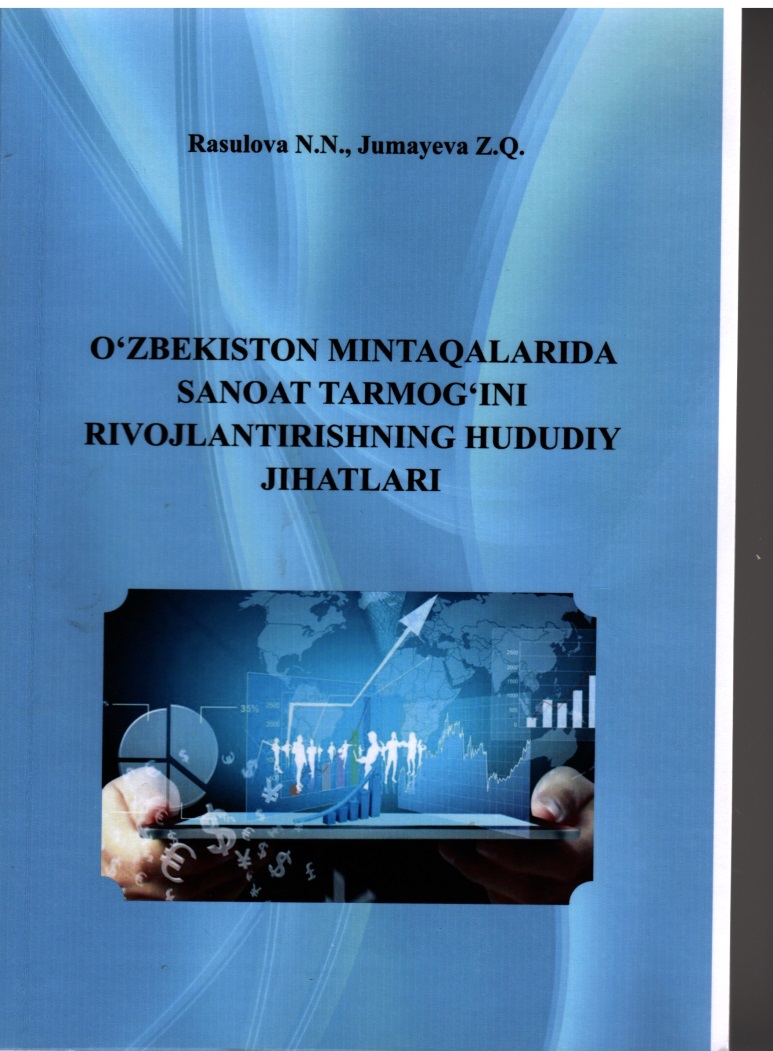 Rasulova N.N.Jumayeva Z.Q.“O’ZBEKISTON MINTAQALARIDA SANOAT TARMOG’INI RIVOJLANTIRISHNING HUDUDIY JIHATLARI”MonografiyaMazkur monografiyada sanoatning iqtisodiyotdagi o’rni va sanoat korxonalarining nazariy asoslari, O’zbekistonda soha rivojining bugungi ahvoli yoritilgan, sohaning yaqin kelajakdagi rivojlanishi umumlashtirish asosida bashoratlangan. Monografiya iqtisodiyot oliy o’quv yurtlari professor-o’qituvchilari, tadqiqotchilar, talabalar hamda mustaqil o’rganish niyatida bo’lgan kitobxonlar uchun mo’ljallangan.TOSHKENT-2020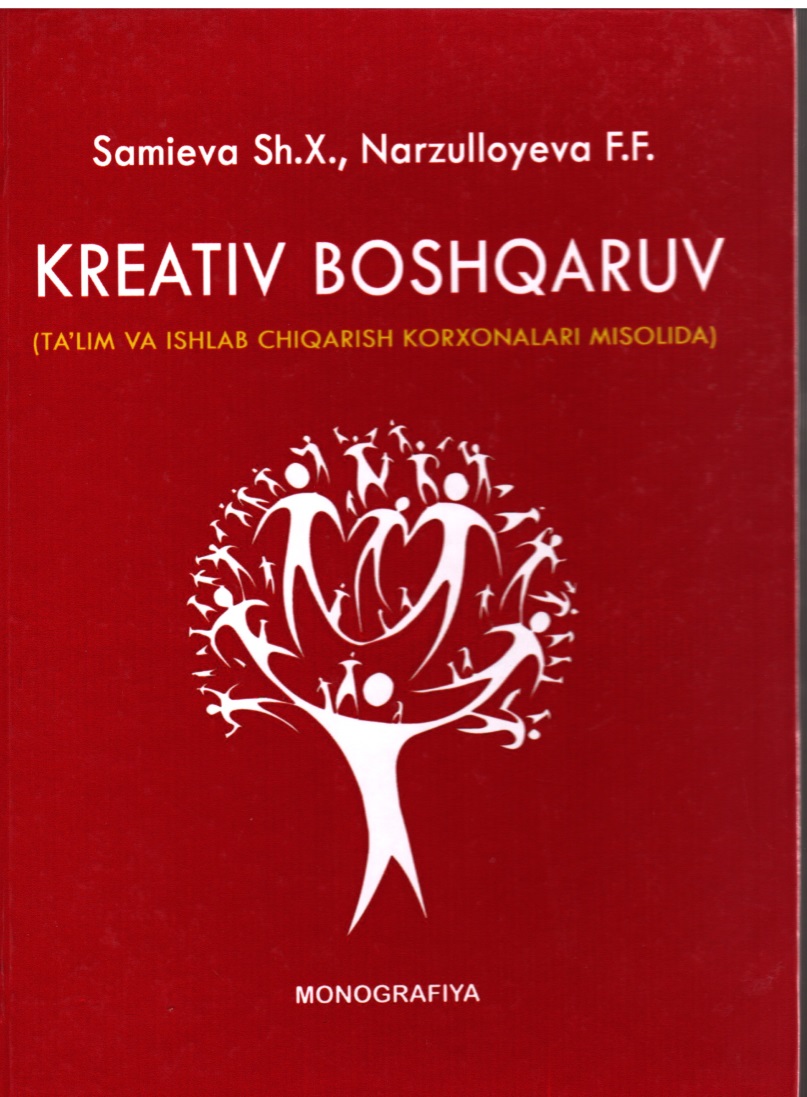 Samiyeva Sh.X.Narzullayeva F.F.“KREATIV BOSHQARUV”MONOGRAFIYAMonografiya magistraturada tahsil olayotgan talabalar, shuningdek kreativ boshqaruv muammolariga qiziquvchi olijmlar va rahbarlar uchun tayyorlangan bo’lib, unda ta’lim va ishlab chiqarish korxonalarida kreativ boshqarish mexanizmini shakllantirishning nazariy va amaliy masalalari: strategikboshqaruv jarayoni, texnologik noaniqlik sharoitida strategik qarorlarni qabul qilish, rivojlanish strategiyasini ishlab chiqish va kreativ boshqarishga asoslangan raqobat kurashlari ko’rib chiqiladi. Boshqaruv guruhining strategik integratsiyasi va guruh ishini tashkil etish muammolari aniqlandi. Psixologik moslik va jamoaviy aqlni shakllantirish masalalari, ijodkorlik va kreativlik xususiyatlarini shakllantirish maqsadida kreativ boshqarish uchun sharoit yaratishga doir savollar ko’rib chiqiladi. BUXORO-2021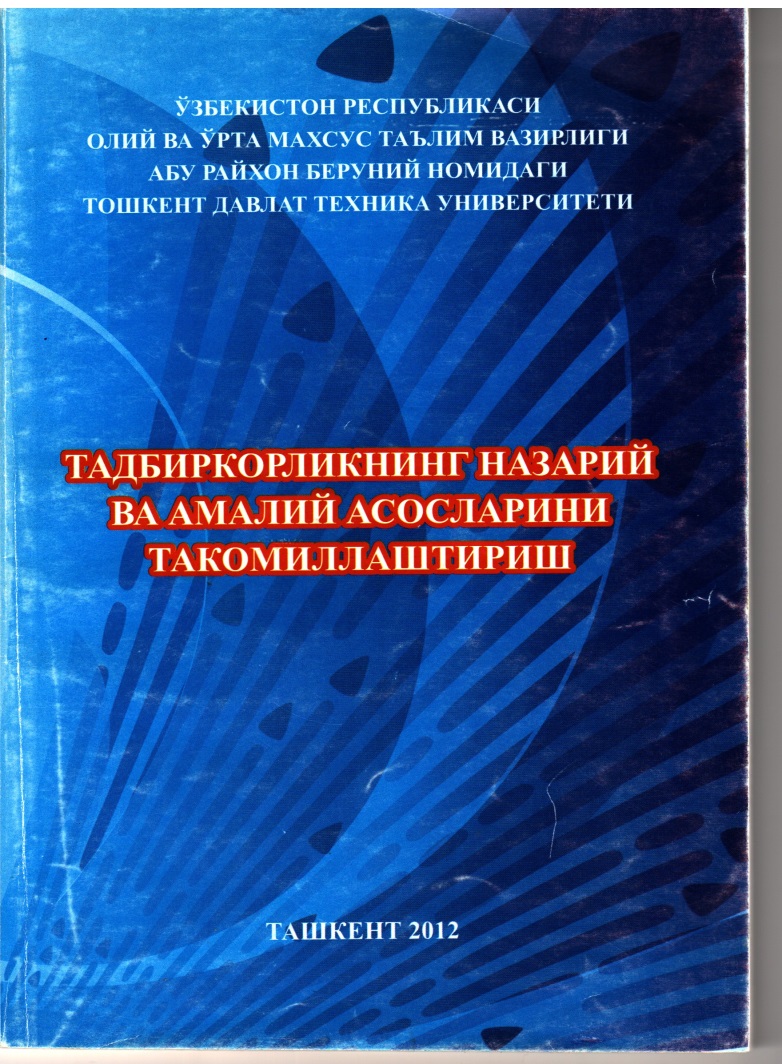 Qodirov A.Boboyev A.Ch.To’rabekova G.Kariyeva L.“TADBIRKORLIKNING NAZARIY VA AMALIY ASOSLARINI TAKOMILLASHTIRISH”MonografiyaUshbu monografiyada tadbirkorlik faoliyatini rivojlantirishning nazariy va amaliy masalalari yoritilgan.Monografiyada tadbirkorlik faoliyatini nazariy rivojlanishi, uning bozor iqtisodiyotida tutgan o’rni, samaradorligini aniqlash omillarini shakllanishi, tadbirkorlikni tashkiliy huquqiy va iqtisodiy shart sharoitlarni o’rganilgan va unu rivojlantirish bo’yicha mavjud zaxiralardan foydalanishning asosiy yo’nalishlari aniqlangan.TOSHKENT-2012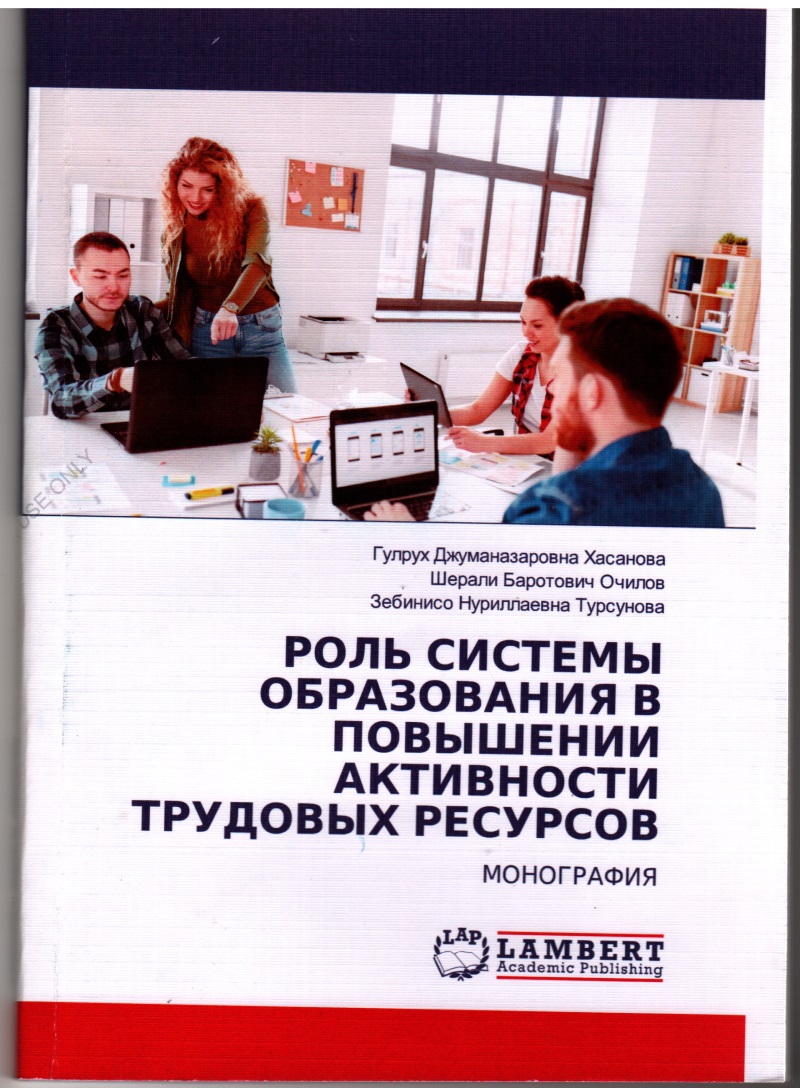 Хасанова Г.Дж.Очилов Ш.Б.Турсунова З.Н.“РОЛЬ СИСТЕМЫ ОБРАЗОВАНИЯ В ПОВЫШЕНИИ АКТИВНОСТИ ТРУДОВЫХ РЕСУРСОВ»МонографияВ монографии излежно представление о роли системы образования в повышении активности трудовых русурсов. Вместе с этим разработаны тенденции развития системы образования в повышении активности трудовых ресурсов. На основе национальной программы подготовки кадров в Узбекистане с каждым годом повышаются темпы подготовки высококвалифицированных специалистов. Переход к качественному этапу выполнения задач, включенных в программу, предже всего, предъявляет такие требования к знаниям и умениям студентов, обучающихся в системе высшего образования, что они должны быть самоотвреженными, профессионалъными профессиями, которые служат развитию процветанию страны и благосостоянию народа, независимо от того, в какой сфере производства они работают.LAP LAMBERT Academic Publishing Ru 2022